Классный час на тему: «Лесная аптека»                                                        «Нет такого растения, которое не                                                                     обладало бы лечебными свойствами, и                                                                     нет такой болезни, которую нельзя                                                                     было бы растениями вылечить".                                                                                          Восточная мудростьЦели: 1.Познакомить учащихся с лекарственными растениями, с правилами сбора;           2.Расширить знания учащихся об их применении;           3.Развиватьумение находить лекарственные растения в природе;           4.Воспитывать бережное отношение к ценнейшему природному богатству.Оборудование: энциклопедия «Лекарственные растения», слайды с изображением подорожника, тысячелистника, крапивы, полыни, ромашки аптечной,  и кровохлёбки   лекарственной, серия книг «Факел Гиппократа».Ход классного часа-Ребята, как называются  все растения вместе взятые?-Правильно, это Флора. Древнегреческая богиня, покровительница цветов и веселья. Флора всегда стремилась помочь людям, поэтому она создала растения, способные помочь человеку.   (Входит девочка в красивом платье с венком на голове. Она изображает Флору)Флора: Как называются эти растения?-Лекарственных растений очень много в нашем крае. Сегодня мы поговорим о некоторых из них.-Отгадайте, какое лекарственное растение изображено на этой картинке.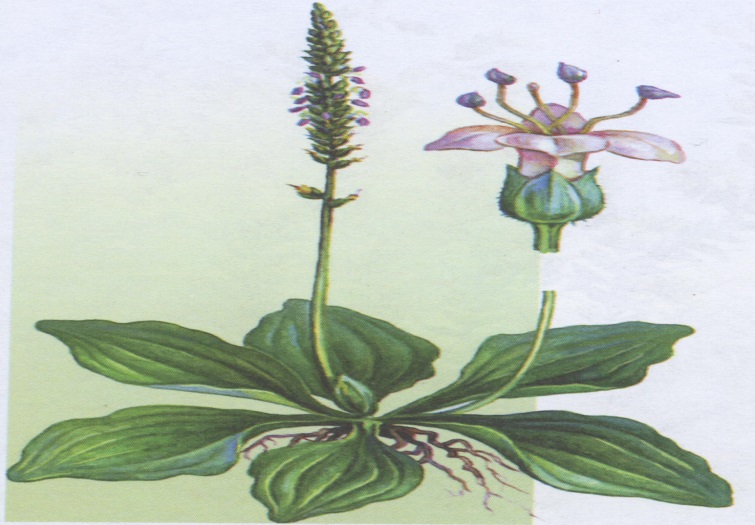 -Это подорожник. Древнегреческие, древнеримские, арабские, персидские врачи очень высоко ценили его, ведь подорожник способен заживлять раны. Для этого нужно взять свежий лист подорожника, промыть его в проточной воде и приложить к небольшой ранке на коже. Зафиксировать повязкой. Как отхаркивающее средство при простудах используют настойку листьев подорожника. Для приготовления настойки надо взять 30г. сухого листа и залить одним стаканом кипятка. Принимать по 20-30 капель 3-4 раза в день.                                                                                      Прошло много лет, но люди не разочаровались в нём. В аптеках сейчас можно купить не только его листья и сок, но и особый препарат, полученный из этой травы - плантаглюцид, который помогает при болезнях желудка. На одном растении подорожника образуется до 60 тыс. семян. Порошок из них употребляют при расстройствах желудочно-кишечного тракта. От влаги их оболочки становятся слизистыми и клейкими. Поэтому те самые ноги, которые топчут подорожник, переносят его семена. Индейцы дали ему название «след бледнолицых» так как он вырастал везде, где проходили европейцы.-Послушайте стихотворение В. Ванюшева «Подорожник»Ученик:                          Вырастает подорожник, лишь подходит срок.                                           На земле сухой и твёрдой около дорог.                                           Говорят о нём в народе добрые слова:                                           Всем поможет подорожник - скромная трава.                                           Если ты порезал руку или ногу сбил,                                           Он тебе залечит рану и прибавит сил.                                           Стоек наш «мышиный хвостик»- на жаре, в пыли.                                           Эта сила и терпенье от родной земли.                                           Помогая молча людям не боясь невзгод.                                           Рядом с нами подорожник на земле живёт.- А о каком растении теперь пойдёт речь, вы узнаете, отгадав загадку:                                           Не пустили в огород,                                           Оттого она и жжёт-Правильно, речь пойдёт о крапиве. Рассказать о ней я приглашаю Аптекаря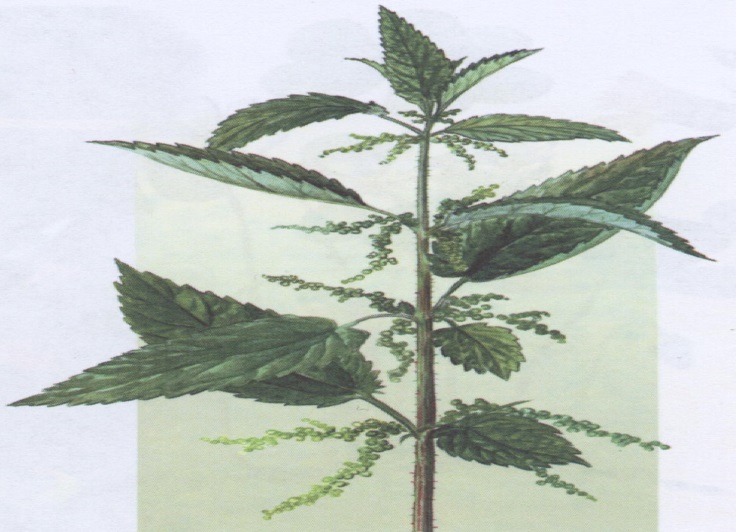 Аптекарь:-Ещё в 17-м веке русские врачи писали: «Емлем сырую крапиву, толчём и приложим к свежим ранам, так раны вычистит и заживёт. Это применение было основано на том, что в крапиве содержатся вещества, убивающие бактерий и на том, что она хорошо останавливает кровь. Борьба с кровотечениями и улучшение свойств крови – вот основное медицинское применение крапивы в наши дни.А ещё она укрепляет волосы, облегчает страдания при ревматизме и …даёт бумагу. Да-да из крапивы можно получать бумагу, а также мешковину и верёвки. Дело в том, что волокна в стеблях этого растения очень прочны.Крапива бывает однолетней. Она невысокая. Её видовое название - жгучая. А есть крапива высокая, мощная, многолетняя. Листья у неё длиннее,  чем у жгучей.Людям есть еще, за что благодарить крапиву. Из неё приготовить не только великолепные зелёные щи, но и много других блюд, богатых витаминами. Например, витамина С в молодой крапиве в два раза больше, чем в ягодах чёрной смородины.Бабочки, адмирал, павлиний глаз, крапивница,  тоже благодарны крапиве, ведь их гусеницы едят её листья. Одна из бабочек даже названа в ёё честь.-Ребята, почему мы обходим крапиву стороной? -Правильно, потому, что она обжигает. На её листьях и стеблях есть стрекательные волоски. Каждый волосок - как игла миниатюрного шприца. Внутри волосков - едкая жидкость. Неосторожно прикоснулся к крапиве - получай сразу сотню уколов! -Ребята, а вы знаете, что из крапивы можно приготовить много полезных и вкусных блюд?Давайте послушаем ребят, которые приготовили интересные рецепты из крапивы.САЛАТ «РАДОСТЬ»Обработанные листья крапивы, перебранные и    промытые зелень петрушки, укроп, щавель и зелёный лук мелко нарезать,   добавить  измельчённый чеснок, посолить по вкусу,   заправить растительным маслом.                               СУП ИЗ КРАПИВЫВ кипящий бульон (3 стакана) положить 2ст.л. промытого риса, добавить      репчатый лук, довести до кипения, затем добавить 2 крупно нарезанные картофелины. За 10мин. до окончания варки положить нашинкованную молодую крапиву, соль, специи. При подаче на стол суп посыпать зеленью.-Ребята, а кому знакомо растение, изображённое на этом слайде?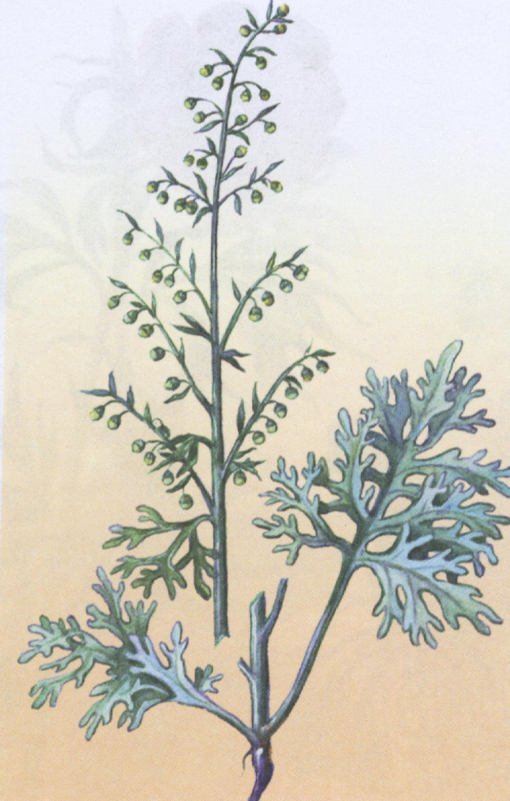 -Это полынь. Поговорка «горька, как полынь» вполне справедлива. Ведь полынь - самая горькая из всех трав, недаром в народе её называют также вдовьей травой, сравнивая её горечь с горькой вдовьей долей. А ещё полынь называют травой Артемиды.  Как-то раз, согласно легенде, дочь Зевса, юная богиня Артемида отправилась на охоту. И повстречала траву, которую до того момента никто не знал. У травы был необычайный запах и горький вкус. Потом богиня обнаружила, что у неё есть и замечательные лекарственные свойства. Имя богини звучит теперь в латинском названии полыни –«артемизия». В прошлом у славян была вера в магические свойства этого растения. Считалось, что венок из полыни убережёт человека от болезней, колдовства, нечистой силы на целый год. В лекарственных целях полынь используют с глубокой древности. Полыньвходит в состав аппетитного сбора, для улучшения пищеварения и возбуждения аппетита.Применяется в виде мази для лечения ран, язв, обморожений, ожогов. Настойку полыни   применяют для лечения заболеваний печени, почек. -О каком растении говорится в этой загадке?                              Стоит в поле кудряшка, белая рубашка.                              Сердечко золотое, что это такое?    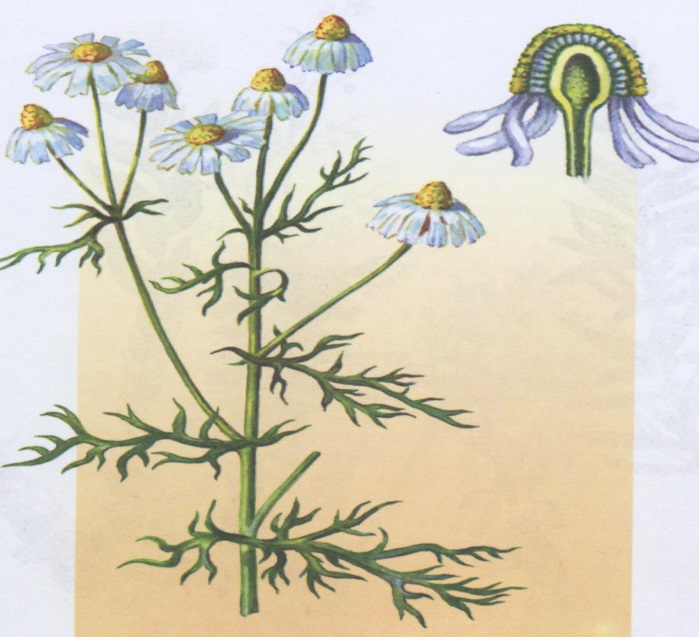 Ромашка аптечная в качестве лекарственного растения была известна ещё врачам Древней Греции и Рима, не меньшей известностью пользовалась она у врачей средневековья. О нейговорили так: «Ромашка - полезнейшее лекарство от изнурения, ибо её теплота походит на теплоту животного». Настой ромашки применяют при воспалении дёсен, ангине, при нарывах, ожогах, в виде полоскания глаз, ран. С XVIII века используют ромашку и в косметике. Например, для того, чтобы кожа рук всегда оставалась гладкой, нежной и бархатистой можно приготовить крем. Послушаем косметолога:Косметолог: Для этого надо взять 1ст.л. цветков ромашки, залить 1ст. кипятка, настоять8-9ч., накрыв крышкой. Затем процедить через марлю. В другой посуде 50г. сливочного масла растереть с 1ч.л. мёда. Сюда же добавить 1ч.л. настоя ромашки и всё тщательно перемешать. Получившимся кремом смазывать руки.Учитель:     Лекарственные растения – ценнейшее природное богатство, к которому нужно относиться бережно. Количество некоторых из них из – за массового сбора резко уменьшилось (плаун,валериана, ландыш и др.). Поэтому, вы, ребята, можете заготавливать те растения, которыемногочисленны (Птичья гречишка, пастушья сумка, тысячелистник и др.). Но и эти растения нужно собирать так, чтобы в местах сбора большая их часть оставалась нетронутой.-Давайте послушаем правила сбора лекарственных растений.Аптекарь:1.Заготовку лекарственных растений нужно проводить только в сухую, ясную, солнечнуюпогоду и в определённые часы суток в зависимости от заготовляемого растения;2.Нельзя собирать растения вблизи автомобильных дорог, на полях с интенсивным внесением минеральных удобрений;3.Запрещается заготовка редких и исчезающих, охраняемых растений, внесённую в Красную книгу. 4.Нельзя вырывать растения с корнями (за исключением однолетних видов), это приведёт к быстрому уничтожению их запасов (особенно зверобоя, мяты, душицы).5.Не зная точный вид растения, нельзя приступать к его заготовке.                           Викторина «Хочу всё знать» А сейчас мы проверим,  насколько хорошо вы знаете лекарственные растения.Растет зеленою стеной,Ее обходят стороной,Колючая и злая дива.А как зовут траву? (Крапива)Вкусен чай и ароматен,С ней он легок и приятен:Листочки сорваны, помяты.Что ты вдыхаешь? - Запах... (мяты)Вдоль дорожек его встретишь,Ранки, ссадины излечишь,Сорвешь листочек осторожно.Кто нас излечит? (Подорожник)Если стебель отломить,Руки трудно уж отмыть!Желтый сок в листочках,В маленьких цветочках –Тот сок для добрых чистых дел,А что за травка? (Чистотел)Весной растет, летом цветет,Осенью осыпается, зимой отсыпается.А цветок-то, медок, лечит от гриппа,Кашля и хрипа.(липа)На пустырях и по дорогам
С соцветьем беленьким сорняк.
Но изучив все его свойства,
Вы, может, взглянете не так.
Кровотеченье остановит,
В Китае он - салат к столу.
Сорняк живуч: семян так много
                      В плоде, похожем на суму (пастушья сумка)